Foreign Language Week – Italian 1Nome: ___________________________________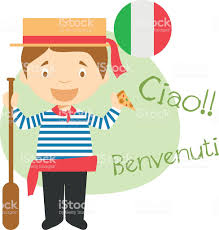 Answer the following questions in English after listening to class discussions and watching the video clips.  Each question is worth 3 points.How many regions does Italy have?  ___________What is the capital of Italy? ________________ What is another name for the Victor Emanuel Monument? ____________________________Who was Vittorio Emanuele? _______________________What place in Rome is its own state? _________________________Who lives there? ______________________Who would fight in the Colosseo? ______________________________________When did the construction of the Colosseo begin? ________________Who built the Colosseo? _______________________________________________10)How many years did it take to build the Roman Amphitheater? ____________11) How many people could the Roman Amphitheater hold? ___________________12) What type of “entertainment” was shown in the Colosseo? ______________________________________________________________________________13) What was kept below the colosseum floor? ______________________________________________________________________________14) What do you find to be the most interesting or shocking information about the history of events held in the Colosseo? ____________________________________________________________________________________________________________________________________________________________15) What do people do at the Trevi Fountain and why? ______________________________________________________________________________16) What is unique about Venice? ____________________________________________17) What did men and women, nobility and commoners do during the Carnevale so as not to be judged for doing the actions they normally would not do? _________________________________________________________________________18) What did the man make in the glass blowing factory? _____________________19) What two things is Parma known for? _________________ and ______________20) What city is known as the “Cradle of the Renaissance”? ___________________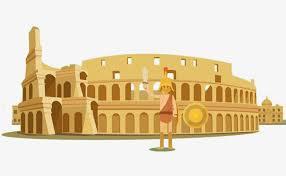 